   Hixson United Methodist 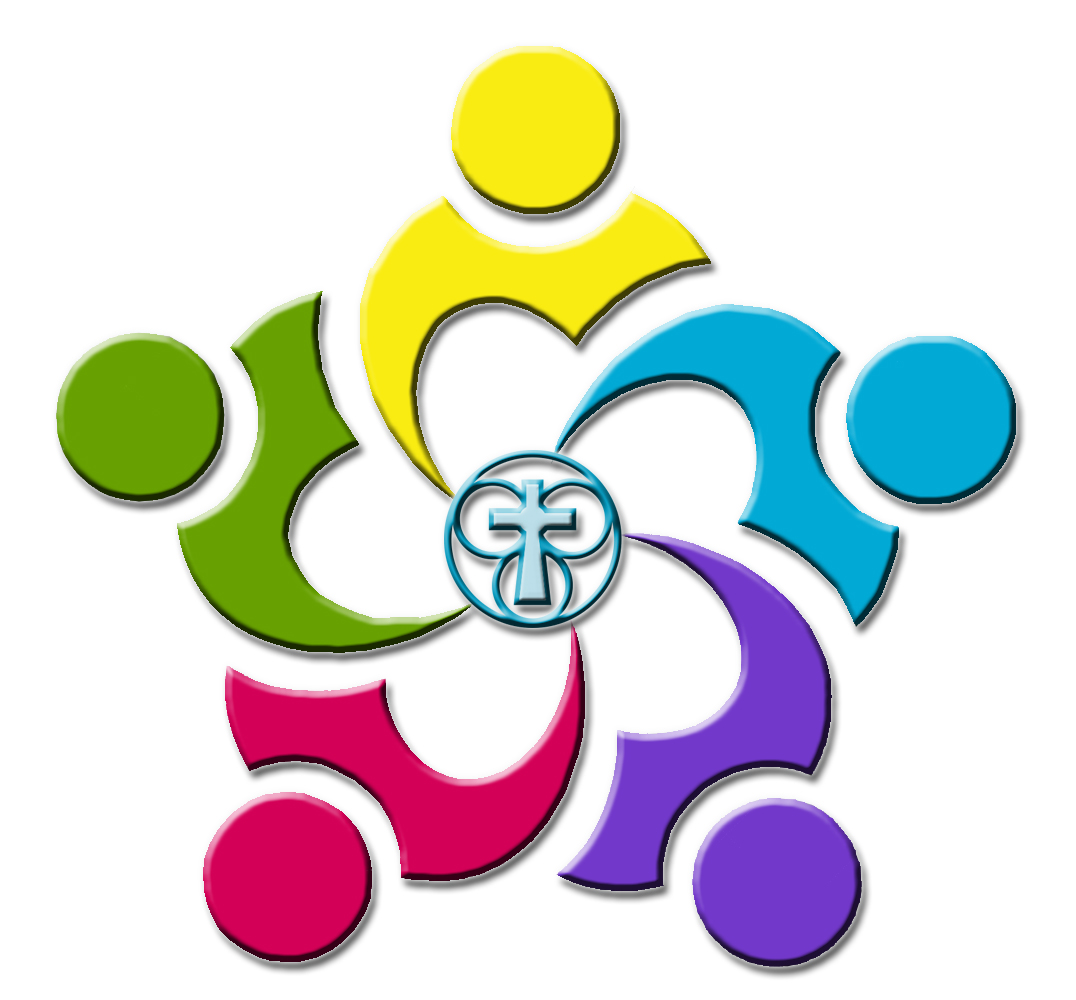 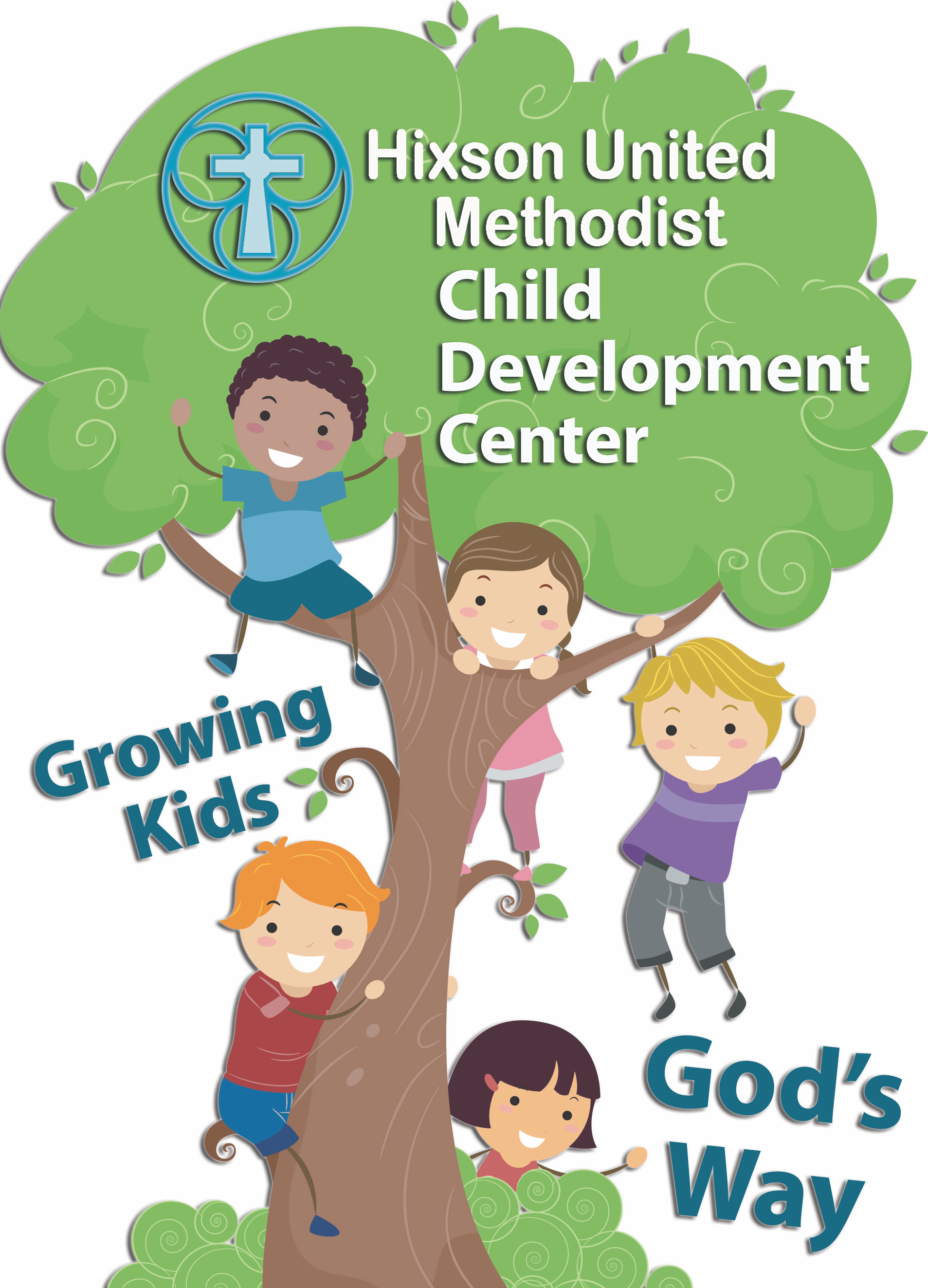    Child Development Center       REGISTRATION FORMCLASS PREFERENCE SECTIONSelections made here are not guaranteed.You may select more than one choice and rank each according to preference.All attempts will be made to place your child in your first choice.If necessary, you will be automatically added to a wait list.Wait list preference goes to siblings of currently enrolled children.I UNDERSTAND HUMCCDC POLICY REQUIRES ALL CHILDREN TO BE FULLY IMMUNIZED ACCORDING TO TENNESSEE’S OFFICIAL SCHEDULE PRIOR TO STARTING OUR PROGRAM AND THE CERTIFIED IMMUNIZATION RECORD IS REQUIRED TO BE ON FILE IN THE SCHOOL OFFICE ON THE FIRST DAY OF ATTENDANCE.I HAVE BEEN PROVIDED A COPY OF THE TENNESSEE DEPARTMENT OF HUMAN SERVICES – SUMMARY OF LICENSING REQUIREMENTS FOR CHILD CARE CENTERS.I HAVE COMPLETED THE STUDENT INFORMATION SECTION ON THE BACKSIDE OF THIS FORM.ATTACHED IS THE $50 NON-REFUNDABLE REGISTRATION FEE AND THE FIRST  $50 SEMI-ANNUAL SUPPLY FEEI have read the policies and procedures of the CDC set forth in the Parent Handbook, accessible on the CDC’s website at www.humcdc.ORG.(OVER, PLEASE)FOR OFFICE USESTUDENT INFORMATION SECTION[AREAS IN YELLOW ARE LISTED IN THE STUDENT DIRECTORY UNLESS YOU REQUEST OTHERWISE.]PLEASE NOTE: The State of Tennessee requires that Hixson United Methodist Child Development Center must refuse ANYONE permission to transport a child if we feel that person will place the child in immediate risk.CHILD’S FIRST NAME(S)                                                                  CHILD’S LAST NAMEGOES BYBIRTHDATE/        /SELECTCLASSAGESDaisies                                 $225 Per week12 to 18 MonthsLilies                                     $225 Per week18 to 24 MonthsViolets                                  $205 Per week2 years old (Potty-trained not RequiredHoneysuckles                      $205 Per week2½ years old (Potty-trained not Required)Buttercups                           $190 Per week3 years old*Reliably Potty TrainedRoses                                    $190 Per week3 ½ years old*Reliably Potty TrainedDandelions                          $190 Per week4-5 years oldSIGNATUREDATECLASSPRE-ENROLLMENT VISIT DATECONTRACT SENTCONTRACT RETURNEDNAME OF MOTHER (GUARDIAN 1)MOBILE #HOME #CAN THIS PERSON TRANSPORT THE CHILD?         [ YES ]             [ NO ]CAN THIS PERSON TRANSPORT THE CHILD?         [ YES ]             [ NO ]CAN THIS PERSON TRANSPORT THE CHILD?         [ YES ]             [ NO ]MAILING ADDRESSCITYSTATE, ZIPEMAIL ADDRESSCHILD RESIDES AT THIS ADDRESS?[FULL TIME]      [PART TIME]      [NOT AT ALL]CHILD RESIDES AT THIS ADDRESS?[FULL TIME]      [PART TIME]      [NOT AT ALL]OCCUPATION/EMPLOYERWORK HOURSWORK #NAME OF FATHER (GUARDIAN 2)MOBILE #HOME #CAN THIS PERSON TRANSPORT THE CHILD?         [ YES ]             [ NO ]CAN THIS PERSON TRANSPORT THE CHILD?         [ YES ]             [ NO ]CAN THIS PERSON TRANSPORT THE CHILD?         [ YES ]             [ NO ]MAILING ADDRESSCITYSTATE, ZIPEMAIL ADDRESSCHILD RESIDES AT THIS ADDRESS?[FULL TIME]      [PART TIME]      [NOT AT ALL]CHILD RESIDES AT THIS ADDRESS?[FULL TIME]      [PART TIME]      [NOT AT ALL]OCCUPATION/EMPLOYERWORK HOURSWORK #SIBLING(S)1BIRTHDATESCHOOL2345NAME OF EMERGENCY CONTACT 1MOBILE #ALTERNATE #CAN THIS PERSON TRANSPORT THE CHILD?         [ YES ]             [ NO ]CAN THIS PERSON TRANSPORT THE CHILD?         [ YES ]             [ NO ]CAN THIS PERSON TRANSPORT THE CHILD?         [ YES ]             [ NO ]NAME OF EMERGENCY CONTACT 2MOBILE #ALTERNATE #CAN THIS PERSON TRANSPORT THE CHILD?         [ YES ]             [ NO ]CAN THIS PERSON TRANSPORT THE CHILD?         [ YES ]             [ NO ]CAN THIS PERSON TRANSPORT THE CHILD?         [ YES ]             [ NO ]